        1 октября свой  праздник отметили люди старшего поколения. День пожилого человека – это день мудрости. В преддверье этой даты, 29 сентября,  творческий коллектив Ковардицкого Дома культуры выезжали с поздравлениями в отделение милосердия для людей пожилого возраста «Резиденция цветов» в д. Пестенькино. Концертная программа «Подарим лучики добра» стала подарком для пожилых людей. Участники коллектива обратились ко всем присутствующим с пожеланиями здоровья, оптимизма и благополучия. В их исполнении прозвучали песни об осени, о любви, о России. Свою благодарность пожилые люди и люди с ограниченными возможностями выражали аплодисментами, вместе с исполнителями пели знакомые песни. А по окончании программы обратились к артистам с приглашением приехать еще. 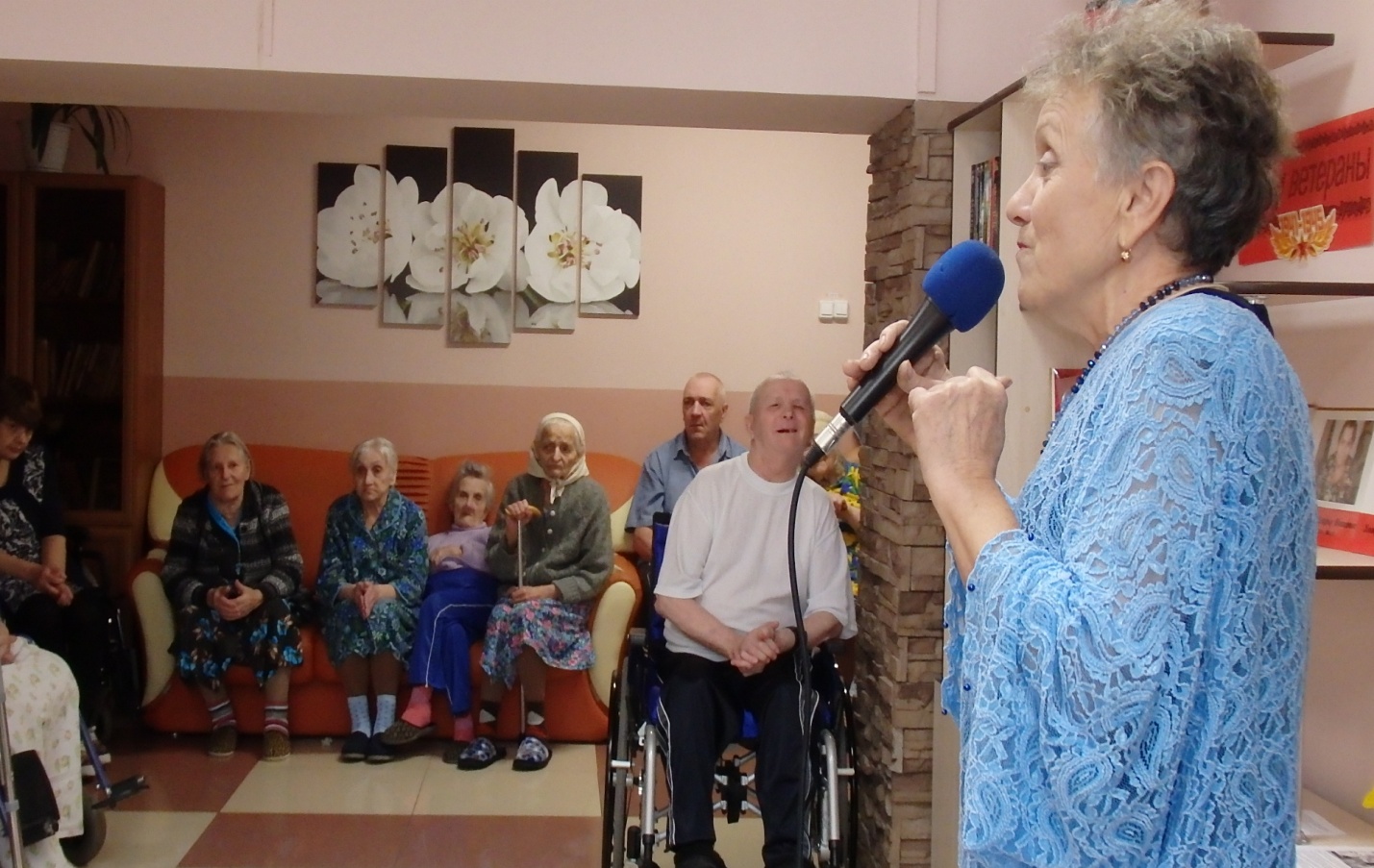 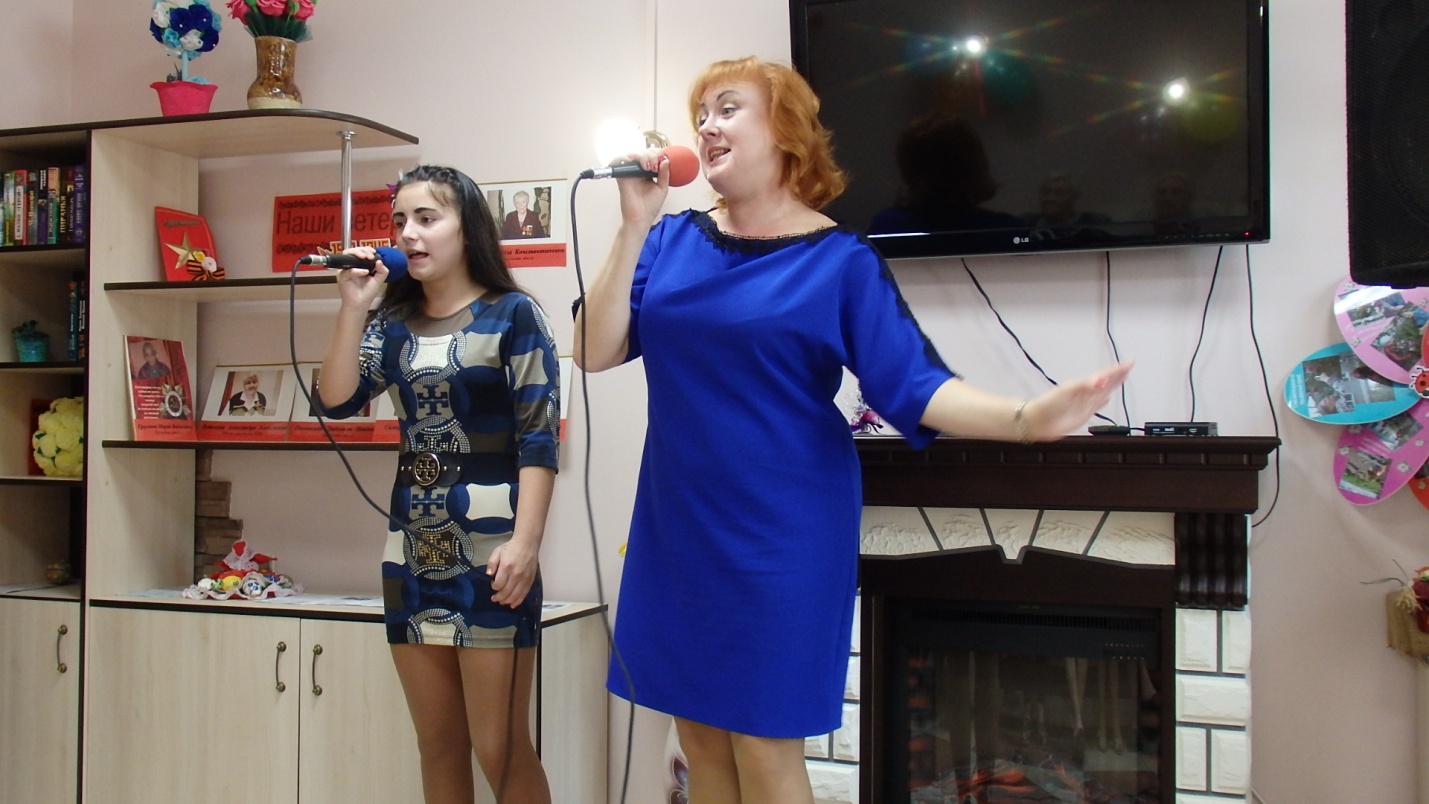 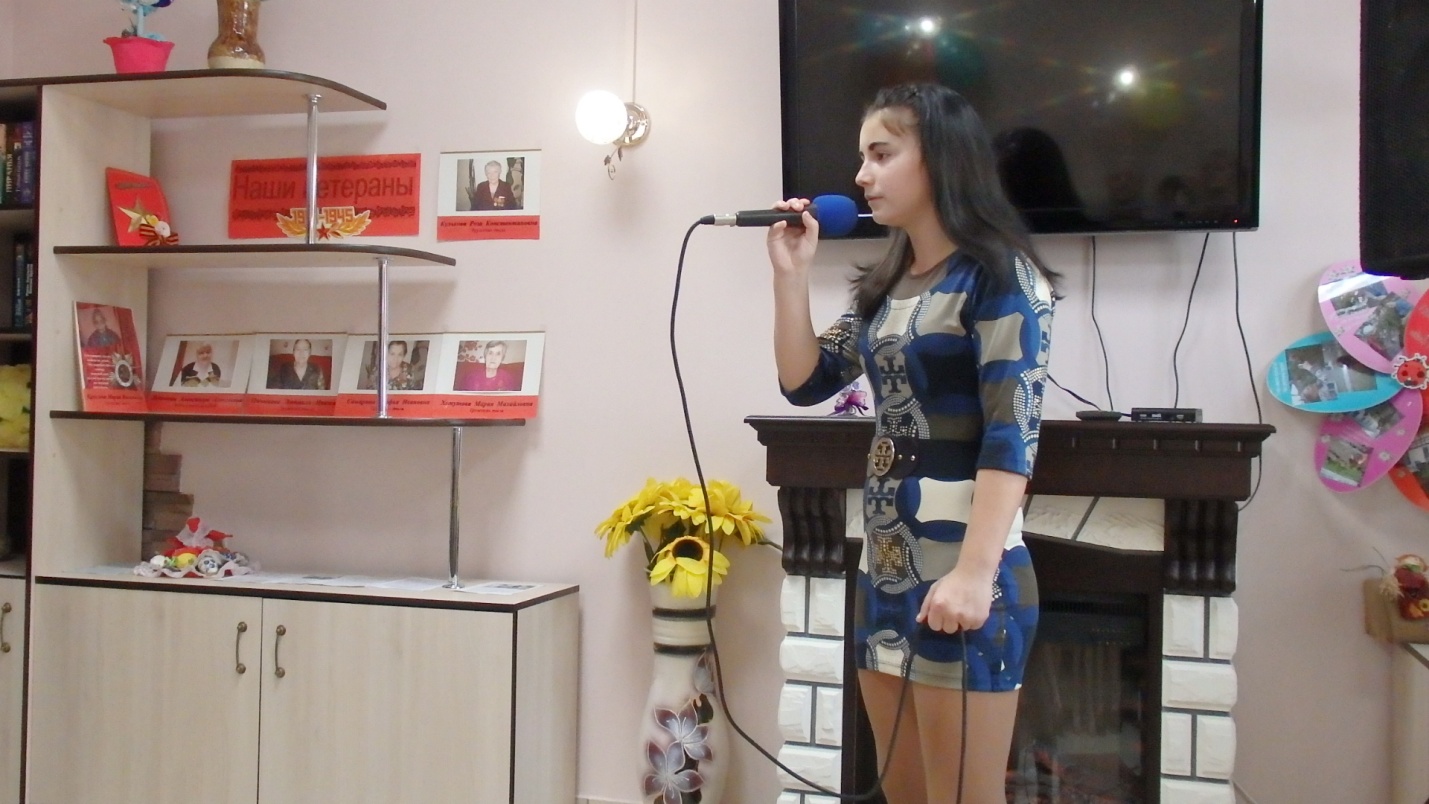 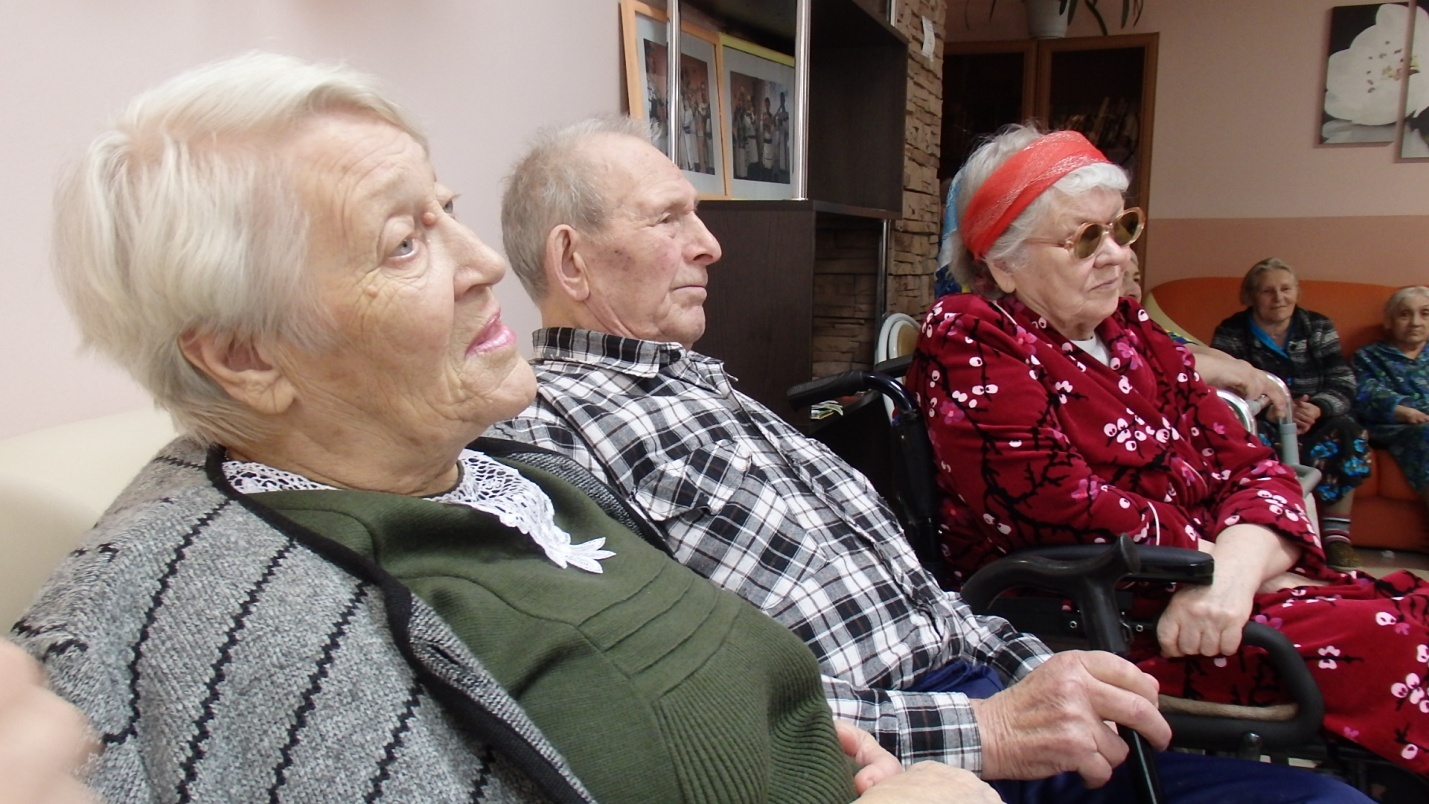 